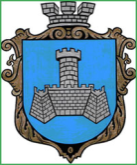 Українам. Хмільник  Вінницької областіР О З П О Р Я Д Ж Е Н Н Я МІСЬКОГО  ГОЛОВИ від 26 лютого 2020 р.                                                   №78–рПро проведення   позачерговогозасідання виконкому міської ради      Розглянувши  службову записку заступника міського голови з питань діяльності виконавчих органів міської ради Сташка А.В. від 25.02.2020 року,відповідно до п.п.2.2.3 пункту 2.2 розділу 2 Положення про виконавчий комітет Хмільницької міської ради 7 скликання, затвердженого  рішенням 46 сесії міської ради 7 скликання від 22.12.2017р. №1270, керуючись ст. 42, ст.59 Закону України „Про місцеве самоврядування в Україні”:Провести  позачергове засідання виконкому  міської  ради  26.02.2020 року о 11.00 год., на яке винести наступне питання:2.Загальному відділу міської ради  ( О.Д.Прокопович) довести це  розпорядження до членів виконкому міської ради та всіх зацікавлених суб’єктів.3.Контроль за виконанням цього розпорядження залишаю за собою.                    Міський голова                            С.Б.РедчикА.В.СташкоО.Д.ПрокоповичН.А.Буликова1Про уточнення бюджету Хмільницької міської об»єднаної територіальної громади Про уточнення бюджету Хмільницької міської об»єднаної територіальної громади Доповідає: Сташко Андрій Володимирович  Заступник міського голови з питань діяльності виконавчих органів міської ради